Monthly Timesheet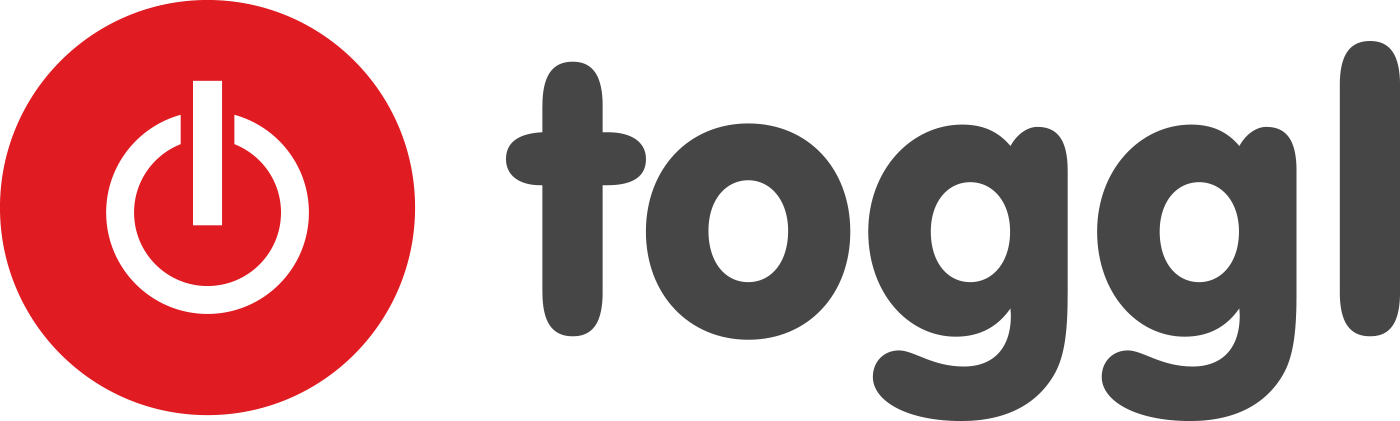 MONTH:
April 2020NAME:
FirstName Last NameDay of MonthRegular HoursOvertime HoursTotal Hours12345678910111213141516171819202122232425262728293031Total Regular HoursTotal Overtime HoursRegular Hourly RateOvertime Hourly RateTotal Monthly Billable